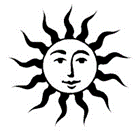 108 E. 9th Street, Suite 11Libby, MT 59923Phone: (406) 293-5284Fax: (406) 293-5806List of Local Resources & What They OfferLincoln county & City of Libby Offices: see also local phone bookSee also Dept of Public Health and human Services in phone bookAdult Protective Services (APS): 293-3757Breast Feeding: Kim Lee, lactation consultant, La Leche League leader, 293-2013	Kim has over 20 yrs in hospital visits & she teaches mothers how to breastfeed, helps	with problems, and is educated in medications & nursing.	Families in Partnership: 293-6242	WIC also has information, 283-6900 (at the Community Health Clinic). They sell breast	pumps with proof of WIC.Car Seats: see Families in Partnership, 293-6242 and Troy Police Dep. Dispatch: 406-295-4151Cabinet Peaks Medical Center: 283-7000	209 Health Park Drive, LibbyCancer patient resources: 293-7120, Cabinet Peaks Medical Center, offers literature, info.	Inquire about free lodging and transportation for Kalispell treatments.	WINGS applications and American Cancer Society cash assistance programs.Child Development Center: 1-800-755-2425 Kalispell: 406-755-24251725 Montana Hwy 35, KalispellThey do evaluations and if child qualifies for respite or other care, they take it from there. They also do developmental evaluation for under 3 yr old and autism evaluations.Child & Family Services (State of MT):  293-3757933 Farm to Market Rd Suite D (former McGrade school)Office for: Foster Parenting, Senior & Long Term Division, and APS	To report child abuse/neglect: 1-866-820-5437 www.dphhs.mt.govChrist’s Kitchen (free meals during the month): Two locationsCatholic Church, St. Joseph’s Parish Hall719 Utah Avenue, Libby293-4322Free meal on the last Monday of the month from 5pm-6pmChrist Lutheran Church200 West Larch St, Libby293-3705Free meal on the last Wednesday of the month and lastThursday of the month from 5-6pmClear Choice Clinic: 406-257-5700, available 24/7	1287 Burns Way, Kalispell	Ultrasounds, STI testing, Preg. Tests www.clearchoiceclinic.org	Hours: Monday-Thursday 10am-5pm	See also: Hope Pregnancy CenterCommunity Health & Dental Clinic: Libby Office 283-6900	320 East Second St	Hours: Monday-Friday 8am-5pm	Offers sliding scale fees and take new OB patients. Also offers immunizations.	WIC is now in the Community Health ClinicCrisis Help Line (Lincoln Co. Crisis Solutions): Hotline: 293-3223, Office: 293-3951	P.O. Box 390, Libby	OR call Barb Guthneck at 291-0522	Outside of Libby: 877-493-7139	Offers help in emergency abusive or potentially abusive situations. Person does not have to make	a police report to use this service. Women & children shelter, Men’s shelter.Department of Public Health and Human Services (DPHHS): Includes Community Action	Partnership, Medicaid, Child & Family Services, and more. Look at Public Assistance.Families in Partnership: 293-6242	83 Collins Avenue, Libby (road north across from Les Schwab)	P.O. Box 763, Libby	Early headstart: for pregnant women & for children ages birth-3yr.	Offers parenting classes, lending library of DVD’s & books to aid with family skills.	Sometimes helps with diapers.	Director: Alexandra Eanes www.libbyfipinc.org	*Car Seats: $25.00 with proof of Medicaid/SNAP. By appointment.	*Car Seats: Also call Troy Police Dept. 406-295-4111 or 4151 dispatch office, leave	Message of your need. Criteria is the same as Families in Partnership.Family Birth Services: 293-4253 or cell 291-3292, Joyce Vogel, Certified Midwife	529 North Central Road, Libby	Offers pre-natal care, childbirth prep classes, birth services, etc.Family Services: See Child & Family ServicesFlathead Chemical Dependency (CDC): 293-7731	711 California Avenue, Libby	Offers drug/alcohol counseling, supports groups for MIP, DUI, one-to-one counseling, AA and	NA meetings, accepts self-referrals.	Hours: Monday-Thursday 8am-5pm, Friday 8am-4pm www.fvcdc.netFlorence Crittenton: 406-442-6950	901 North Harris Street, Helena, MT 59601	Offers home for pregnant or parenting females age 12 to 21 yrs.	Hours: Monday-Friday 8:30am-5pm www.florencecrittenton.orgFood Pantry: 293-3332	Idaho Street, Libby, at rear entrance of former ASA Wood school	Every Tuesday from 10am-2pm, and the 2nd and 3rd Friday of each month from 10am-2pm	Photo ID, proof of residency and social security card required.	Libby Christian Church Food Pantry: 293-3747, Thursdays10am-1pm	100 Kootenai River Road (behind Dream Marine)Foster Parents: See Family ServicesFree Meals: See Christ’s Kitchen for locations and timesFuel Assistance: Kalispell 1-800-735-8489 Includes Flathead Electric “keep the lights on”	program. Also call Community Action Partnership 293-2712Headstart: Kootenai Valley Headstart offers Early education for ages 3-5yrs.	263 Indian Head Road, Libby 293-4502	509 East Spokane Street, Troy 295-6508Health Nurse: No county health nurse for Libby/Troy. Call Community Health Center in Libby to	inquire about immunizations at 283-6900	Eureka Health Nurse 297-2023Hope Pregnancy Center: Kalispell 257-6006	940 1st Avenue East, Kalispell	Resource Center for pregnancy www.hopepregmin.org	Hours: Monday-Thursday 12pm-4pm	See also: Clear Choice ClinicHuman Resources: See Public Assistance or DPHHS or Community Action PartnershipIndigent Care (CAP): 293-2712, or ask CAP whom to callKoats for Kids, Kiwanis Club: Located at former ASA Wood school during winter months. Free coats.Libby Christian Church: 293-3747	Offers missionary store that has basic needs & clothing.	Hours: Thursdays 10am-1pm. Church food pantry is also open at this time.Libby Ministerial Association: 291-6963	Offers help with various emergency needs and can help with gas vouchers, a meal, emergency	lodging, groceries (if food pantry is closed), prescriptions, and some travel assistance.	NO help for rent, utilities, moving expenses, and NO diapers.	A valid driver’s license or picture ID is required.	Hours: phone is usually answered 9am-noon, Monday-FridayLincoln County Sheriff Dispatch: 293-4112, extension 0, after hours or weekends	Emergency gas vouchers and motel vouchers may be obtained.	Valid ID and proof of insurance (for gas) are required, and they will do a warrants check.Medicaid: See Public AssistanceMental Health: Western Montana Mental Health Center 293-8746	34169 US Hwy 2, Libby (just past museum)	P.O. Box 1446, Libby	Hours: Monday-Friday 8am-5pm, referrals or walk-ins	Also, Sunburst Mental Health 293-5284	108 East 9th St, Suite 11, Libby	Hours: Monday-Friday 9am-5pm, referrals or walk-ins Methodist Church: 293-4522	713 Main Street, Libby, enter back door at alley	Offers basic need items: soap, toiletry items, detergent, paper products, diapers, NO formula	Hours: 9am-12pm 2nd and 4th Tuesdays of each monthMinisterial Association: See Libby Ministerial AssociationPolice, City of Libby: For non-emergency use 293-3343 at 604 Mineral Avenue, LibbyPregnancy Center: 293-9435	113 West 10th Street, LibbyPublic Assistance/Welfare: 293-3791 Medicaid, SNAP (food stamps), TAN, referrals to CAP as	necessary, may provide temporary assistance for needy families	933 Farm to Market Road, Libby	P.O. Box 1570, Libby	Hours: Monday-Friday 8am-5pmPublic Library (Lincoln County): 293-2778 Reading Programs and events free and open to public	220 West 6th Street, LibbyPublic Schools: Superintendent 283-2450	Offers some services at 3 yrs of age, call to inquireThrift Stores:	Park Side Thrift Store (Achievements)	101 Mineral Avenue, Libby	293-8848	Hours: Monday-Friday 9am-5-pmSaturday 11am-3pm, closed SundayNew To You1116 West 2nd Street, Libby293-6609Hours: Monday& Tuesday 9:30am-5:30pmWednesday 9:30am-5pm, Thursday & Friday 9:30am-5:50pmSaturday 12:30pm-5pm, closed Sunday	Libby’s Closet	320 Mineral Avenue, Libby	293-9295	Hours: Monday-Friday 9:30am-5:30pmSaturday 11am-5pm, closed SundayTransportation Services: 293-8024 for Libby, or 1-877-745-RIDE, give 24hr notice	Private Company: $5 for transport in town; $40 for transport to Kalispell for one rider;	$20 if more than one rider in van; usually leaves town at 8am from Libby to Kalispell and leaves	Kalispell to return to Libby around 3:30. There are 2-4 trips/week from Libby to Kalispell.Victim/Witness Advocate Program: 283-2415	418 Mineral Avenue, Libby (Annex building)	*WE DO NOT REFER PEOPLE TO THIS PROGRAM*	This program can step in once a violent crime is reported. After an arrest is made, this office	can get involved to help victims & witnesses to violent crimes to navigate the court systems.	They have to be willing to testify and to talk to the county attorney.Welfare Office: 293-3791 See Public AssistanceWIC: See Community Health & Dental Clinic 283-6900	Offers nutrition classes and breast feeding information. Will help for 5 yrs after birth of child.	Vouchers for milk, cheese, eggs, cereal, formula, bread, and juices, but NO diapers. Breast pumps	may be sold, too, with proof of WIC.Woman’s Shelter (also men’s shelter): Crisis Line 293-3223	Emergency abuse situations. See Crisis Help Line.